深挖根治，重拳出击——辉南法院扫黑除恶持续发力荣盎然 刘欣如为贯彻落实全国和省、市扫黑除恶专项斗争领导小组关于对利用信息网络实施涉黑涉恶等有组织违法犯罪开展专项整治要求，进一步推动扫黑除恶专项斗争向信息网络延伸，辉南法院增添新举措。调研在先 规范在前3月16日，通过排查225件刑事案件，翻阅1000余册卷宗，在诈骗、非法吸收公众存款、敲诈勒索、开设赌场以及涉恶案件等容易滋生利用信息网络犯罪的经济类犯罪案件中，筛查出28件重点案件。通过“一案三查”的方式，逐案排查了是否存在黑恶势力违法犯罪线索、是否利用信息网络实施涉黑涉恶违法犯罪、黑恶势力背后是否存在腐败问题和保护伞线索、是否存在追究主体责任和监管责任线索。经排查，法院现存案件无黑恶势力现象存在。精准打击 立体震慑3月23日，辉南法院下发《关于对利用信息网络实施涉黑涉恶等有组织违法犯罪开展专项整治的方案》。方案从整体要求、主要内容、实施步骤和工作保障四个方面出发，全面系统地对利用信息网络实施涉黑涉恶等有组织违法犯罪的整治工作进行部署安排。2020年，扫黑除恶专项斗争进入标本兼治、综合治理的整体推进阶段，也将迎来三年为期目标的实现之年。辉南法院会继续坚持集中优势兵力、实施精准打击，在推进长效常治上求实效，真正做到打防并举、边扫边除边建，推动基层社会治理水平不断提升，切实防范黑恶势力滋生蔓延，为辉南县长治久安、人民安居乐业创造安全稳定的社会环境。来源：扫黑除恶工作小组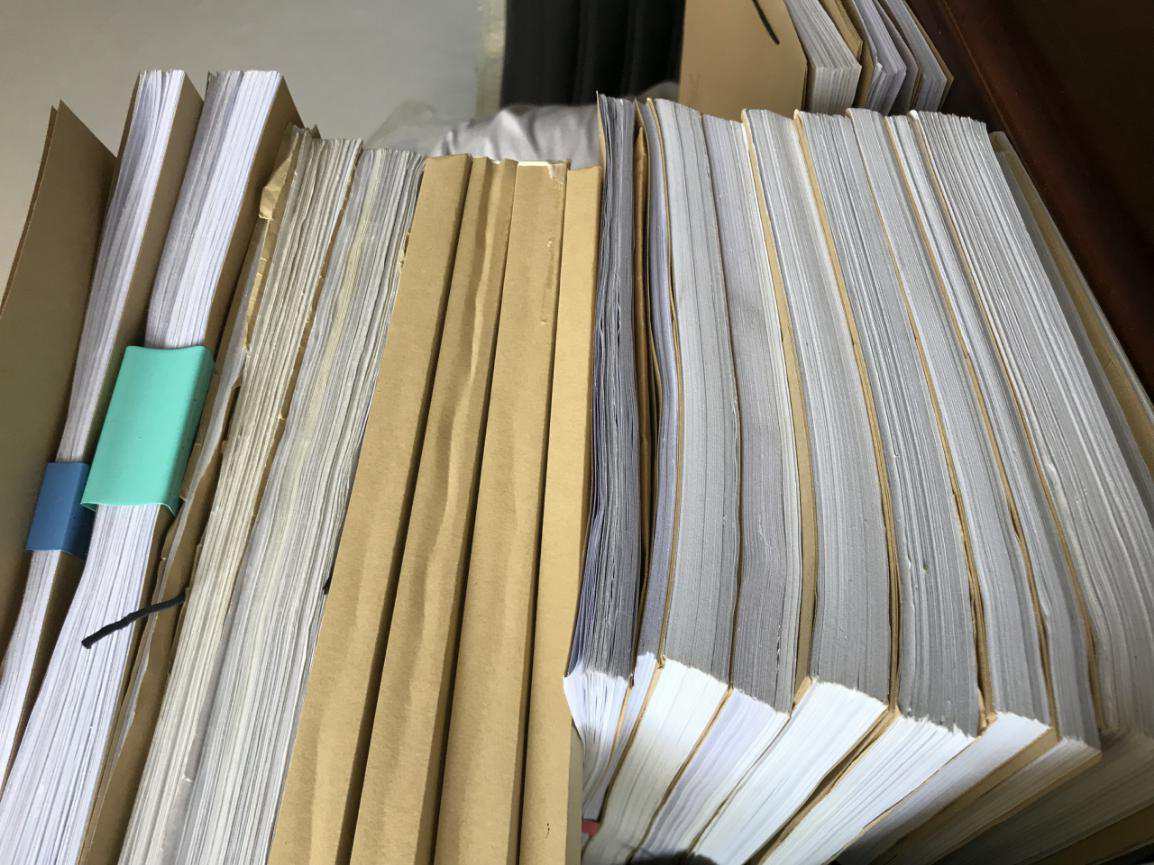 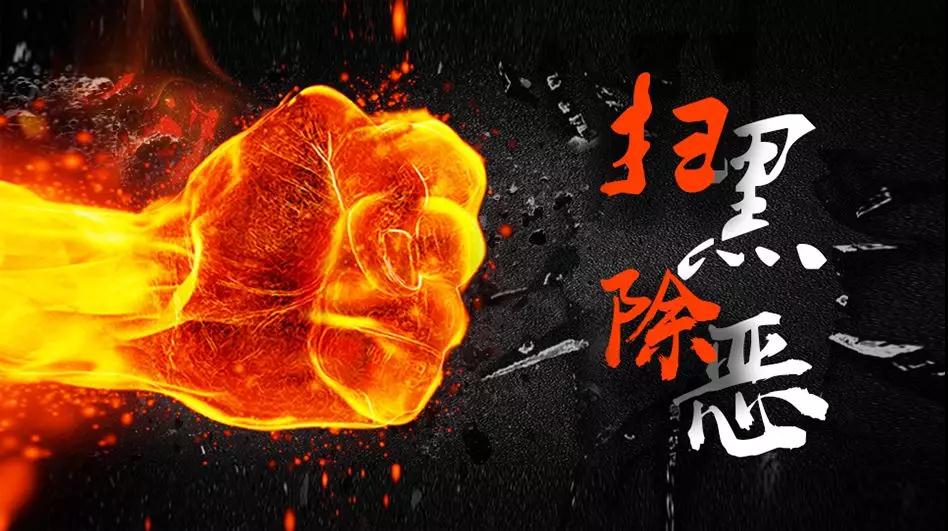 